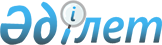 Солтүстік Қазақстан облысы Ақжар аудандық мәслихатының кейбір шешімдерінің күші жойылды деп тану туралыСолтүстік Қазақстан облысы Ақжар аудандық мәслихатының 2022 жылғы 28 қаңтардағы № 14-4 шешімі. Қазақстан Республикасының Әділет министрлігінде 2022 жылғы 2 ақпанда № 26714 болып тіркелді
      Қазақстан Республикасы "Құқықтық актілер туралы" Заңының 27-бабына сәйкес Солтүстік Қазақстан облысының Ақжар аудандық мәслихаты ШЕШТІ:
      1. Осы шешімнің қосымшасына сәйкес Солтүстік Қазақстан облысы Ақжар аудандық мәслихатының кейбір шешімдерінің күші жойылды деп танылсын.
      2. Осы шешім оның алғашқы ресми жарияланған күнінен кейін күнтізбелік он күн өткен соң қолданысқа енгізіледі. Солтүстік Қазақстан облысы Ақжар аудандық мәслихатының күші жойылған кейбір шешімдерінің тізбесі
      1. "Солтүстік Қазақстан облысы Ақжар ауданының Айсары ауылдық округінде бөлек жергілікті қоғамдастық жиындарын өткізудің қағидасын және жергілікті қоғамдастық жиындарына қатысатын ауыл тұрғындары өкілдерінің сандық құрамын бекіту туралы" Солтүстік Қазақстан облысы Ақжар аудандық мәслихатының 2014 жылғы 31 наурыздағы № 22-3 шешімі (нормативтік құқықтық актілерді мемлекеттік тіркеу тізілімінде № 2709 болып тіркелді).
      2. "Солтүстік Қазақстан облысы Ақжар ауданының Восход ауылдық округінде бөлек жергілікті қоғамдастық жиындарын өткізудің қағидасын және жергілікті қоғамдастық жиындарына қатысатын ауыл тұрғындары өкілдерінің сандық құрамын бекіту туралы" Солтүстік Қазақстан облысы Ақжар аудандық мәслихатының 2014 жылғы 31 наурыздағы № 22-6 шешімі (нормативтік құқықтық актілерді мемлекеттік тіркеу тізілімінде № 2710 болып тіркелді).
      3. "Солтүстік Қазақстан облысы Ақжар ауданының Құлыкөл ауылдық округінде бөлек жергілікті қоғамдастық жиындарын өткізудің қағидасын және жергілікті қоғамдастық жиындарына қатысатын ауыл көшелер тұрғындары өкілдерінің сандық құрамын бекіту туралы" Солтүстік Қазақстан облысы Ақжар аудандық мәслихатының 2014 жылғы 31 наурыздағы № 22-9 шешімі (нормативтік құқықтық актілерді мемлекеттік тіркеу тізілімінде № 2712 болып тіркелді).
      4. "Солтүстік Қазақстан облысы Ақжар ауданының Май ауылдық округінде бөлек жергілікті қоғамдастық жиындарын өткізудің қағидасын және жергілікті қоғамдастық жиындарына қатысатын ауыл тұрғындары өкілдерінің сандық құрамын бекіту туралы" Солтүстік Қазақстан облысы Ақжар аудандық мәслихатының 2014 жылғы 31 наурыздағы № 22-11 шешімі (нормативтік құқықтық актілерді мемлекеттік тіркеу тізілімінде № 2713 болып тіркелді).
      5. "Солтүстік Қазақстан облысы Ақжар ауданының Кенащы ауылдық округінде бөлек жергілікті қоғамдастық жиындарын өткізудің қағидасын және жергілікті қоғамдастық жиындарына қатысатын ауыл тұрғындары өкілдерінің сандық құрамын бекіту туралы" Солтүстік Қазақстан облысы Ақжар аудандық мәслихатының 2014 жылғы 31 наурыздағы № 22-7 шешімі (нормативтік құқықтық актілерді мемлекеттік тіркеу тізілімінде № 2716 болып тіркелді).
      6. "Солтүстік Қазақстан облысы Ақжар ауданының Ұялы ауылдық округінде бөлек жергілікті қоғамдастық жиындарын өткізудің қағидасын және жергілікті қоғамдастық жиындарына қатысатын ауыл тұрғындары өкілдерінің сандық құрамын бекіту туралы" Солтүстік Қазақстан облысы Ақжар аудандық мәслихатының 2014 жылғы 31 наурыздағы № 22-13 шешімі (нормативтік құқықтық актілерді мемлекеттік тіркеу тізілімінде № 2718 болып тіркелді).
      7. "Солтүстік Қазақстан облысы Ақжар ауданының Алқатерек ауылдық округінде бөлек жергілікті қоғамдастық жиындарын өткізудің қағидасын және жергілікті қоғамдастық жиындарына қатысатын көшелер тұрғындары өкілдерінің сандық құрамын бекіту туралы" Солтүстік Қазақстан облысы Ақжар аудандық мәслихатының 2014 жылғы 31 наурыздағы № 22-5 шешімі (нормативтік құқықтық актілерді мемлекеттік тіркеу тізілімінде № 2701 болып тіркелді).
      8. "Солтүстік Қазақстан облысы Ақжар ауданының Кіші-Қарой ауылдық округінде бөлек жергілікті қоғамдастық жиындарын өткізудің қағидасын және жергілікті қоғамдастық жиындарына қатысатын ауыл көшелер тұрғындары өкілдерінің сандық құрамын бекіту туралы" Солтүстік Қазақстан облысы Ақжар аудандық мәслихатының 2014 жылғы 31 наурыздағы № 22-8 шешімі (нормативтік құқықтық актілерді мемлекеттік тіркеу тізілімінде № 2711 болып тіркелді).
      9. "Солтүстік Қазақстан облысы Ақжар ауданының Новосел ауылдық округінде бөлек жергілікті қоғамдастық жиындарын өткізудің қағидасын және жергілікті қоғамдастық жиындарына қатысатын ауыл көшелер тұрғындары өкілдерінің сандық құрамын бекіту туралы" Солтүстік Қазақстан облысы Ақжар аудандық мәслихатының 2014 жылғы 31 наурыздағы № 22-12 шешімі (нормативтік құқықтық актілерді мемлекеттік тіркеу тізілімінде № 2717 болып тіркелді).
      10. "Солтүстік Қазақстан облысы Ақжар ауданының Ақжарқын ауылдық округінде бөлек жергілікті қоғамдастық жиындарын өткізудің қағидасын және жергілікті қоғамдастық жиындарына қатысатын ауыл көшелер тұрғындары өкілдерінің сандық құрамын бекіту туралы" Солтүстік Қазақстан облысы Ақжар аудандық мәслихатының 2014 жылғы 31 наурыздағы № 22-4 шешімі (нормативтік құқықтық актілерді мемлекеттік тіркеу тізілімінде № 2719 болып тіркелді).
      11. "Солтүстік Қазақстан облысы Ақжар ауданының Талшық ауылдық округінде бөлек жергілікті қоғамдастық жиындарын өткізудің қағидасын және жергілікті қоғамдастық жиындарына қатысатын ауыл көшелер және көппәтерлі тұрғын үй тұрғындары өкілдерінің сандық құрамын бекіту туралы" Солтүстік Қазақстан облысы Ақжар аудандық мәслихатының 2014 жылғы 31 наурыздағы № 22-14 шешімі (нормативтік құқықтық актілерді мемлекеттік тіркеу тізілімінде № 2714 болып тіркелді).
      12. "Солтүстік Қазақстан облысы Ақжар ауданының Ленинград ауылдық округінде бөлек жергілікті қоғамдастық жиындарын өткізудің қағидасын және жергілікті қоғамдастық жиындарына қатысатын ауыл көшелер және көппәтерлі тұрғын үй тұрғындары өкілдерінің сандық құрамын бекіту туралы" Солтүстік Қазақстан облысы Ақжар аудандық мәслихатының 2014 жылғы 31 наурыздағы № 22-10 шешімі (нормативтік құқықтық актілерді мемлекеттік тіркеу тізілімінде № 2715 болып тіркелді).
					© 2012. Қазақстан Республикасы Әділет министрлігінің «Қазақстан Республикасының Заңнама және құқықтық ақпарат институты» ШЖҚ РМК
				
      Ақжар аудандық мәслихат хатшысы 

А. Хоршат
Солтүстік Қазақстан облысыАқжар аудандық мәслихатының2022 жылғы 28 қаңтардағы№ 14-4 шешімінеқосымша